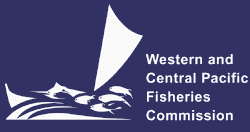 SCIENTIFIC COMMITTEE, NINTH REGULAR SESSIONPohnpei, Federated States of Micronesia, 6-14 August 2013INDICATIVE SCHEDULE / PUBLICATION OF DRAFT SUMMARY REPORTWCPFC-SC9-2013/04 (Rev.1)TimeSunMonTue, 6Wed, 7Thu, 8Fri, 9Sat, 100830-10001.1-1.6, 2.1ST(3): ST-Rec.SA(4): 4.2SA(8): SA-Rec.EB(1): 6.1-6.21000-10301030-12002.1-2.4SA(1): 4.1SA(5): 4.3SA(9): SA-Rec.EB(2): 6.3-6.51200-1330 Registration1330-1500 (14:00-15:00)SC Chair and Convener’s meetingST(1): 3.1-3.2SA(2): 4.1SA(6): 4.3MI(1): 5.1-5.2EB(4): 6.5, EB-Rec.1500-15301530-1730 (16:00-17:00)HOD MeetingST(2): 3.1-3.2SA(3): 4.2SA(7): 4.3, 4.4MI(2): 5.3-5.4 15:30 PTTP meeting14:30 WPEA meeting 1730-1830JTF meeting1900-2100Welcome DinnerDeadlineSubmission of Draft Theme Reports to lead rapporteur9am – ST-Report9am – SA-ReportDeadlineDistribution for comments5pm – Agenda 1-2 and ST-Report5pm – SA-ReportDeadlineReturn comments to Tony Beeching5pm–Agenda 1-2 and ST-ReportTimeSun, 11Mon, 12Tue, 13Wed, 14ThuFriSat0830-1000SA(10): SA-Rec.MI(3): MI-Rec.11am – Meeting starts 13. Adoption1000-10301030-1200EB(3): EB-Rec.1113. Adoption1200-13301330-15007, 8, 9, 10.110.2, 1213. Adoption1500-15301530-173011Outstanding issues13. Adoption14. CloseSubmission of theme reports to lead rapporteur 1pm –EB-Report 9am – MI-ReportDistribution for comments9am – EB Report5pm – MI-Report5pm –Agenda 7-12830am –Full Draft ReportReturn comments to Tony Beeching5pm – SA-Report9am – EB-Report 5pm – MI-Report 10pm –Agenda 7-12